广东民办高校科协联盟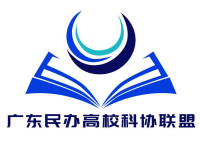 关于征集2022年度广东民办教育典型案例的通知各会员单位：为深入学习宣传习近平新时代中国特色社会主义思想，全面贯彻党的二十大和十九届历次全会精神，落实《广东省科学技术普及条例》文件精神，以“弘扬科学精神、普及科学知识、提升科学素养和倡导科学方法”为导向，向全社会传递科协声音，讲述民办教育科技与服务故事，广东民办高校科协联盟决定在全盟开展民办教育典型案例征集活动，现就有关事项通知如下：申报要求1.案例应总结个人或团队在落实立德树人根本任务、推进“三教改革”、提高课堂质量、创新教学方法手段、推进产教融合、科技成果转化等方面具有创新性、突破性、典型性的经验和做法。2.案例要主题突出、层次分明、特色鲜明、资料翔实、图文并茂、语言生动，富有感染力。案例素材包括文字、图片、视频等形式。文字部分应包括标题、正文、字数不超过3000字，标题为2号字体，宋体加粗，行距固定值38，正文三号仿宋字体，行距固定值28。二、材料上交要求1.材料收集要求：请联盟各会员单位积极配合组织好相关工作，并于11月10日前将案例材料和《广东省民办教育科技与社会服务优秀案例信息表》（附件）发送至联系人邮箱，案例报送数量不作限额。2.奖励：联盟将邀请行业相关专家、联盟主席团成员组成评审委员会进行现场投票评选，并设本科组和专科组，分设一等奖、二等奖、三等奖，给予奖励（实际获奖情况以最后公示为准）。（联系人：蔡燕，电话：020-37987219\13632429636，邮箱：28179044@qq.com)附件：2022年度广东民办教育典型案例信息表广东民办高校科协联盟2022年10月18日